AIŠKINAMASIS RAŠTASDĖL KLAIPĖDOS MIESTO SAVIVALDYBĖS TARYBOS 2019 M. GEGUŽĖS 30 D. SPRENDIMO NR. T2-142 „DĖL KLAIPĖDOS MIESTO SAVIVALDYBĖS TARYBOS VEIKLOS REGLAMENTO KOMISIJOS SUDARYMO“ PAKEITIMO1. Sprendimo projekto esmė, tikslai ir uždaviniai.Savivaldybės tarybos sprendimo projektu siekiama pakeisti Klaipėdos miesto savivaldybės tarybos veiklos reglamento komisijos sudėtį.  Nutrūkus prieš terminą savivaldybės tarybos nario Audriaus Petrošiaus įgaliojimams, sprendimo projektu siūloma pakeisti Klaipėdos miesto savivaldybės tarybos veiklos reglamento komisijos sudėtį – iš šios komisijos sudėties išbraukti Audrių Petrošių ir įrašyti kitą tarybos narį. 2. Projekto rengimo priežastys ir kuo vadovaujantis parengtas sprendimo projektas.Projekto rengimą paskatino LR Vyriausiosios rinkimų komisijos 2020-11-05 sprendimas Nr. Sp-267 „Dėl savivaldybių tarybų narių, išrinktų Lietuvos Respublikos Seimo nariais, įgaliojimų nesuėjus terminui nutraukimo ir mandatų naujiems savivaldybių tarybų nariams pripažinimo“ bei atitinkamas narių pasikeitimas miesto taryboje. Projektas parengtas vadovaujantis LR Vietos savivaldos įstatymo 18 straipsnio 1 dalimi.3. Kokių rezultatų laukiama.Šis sprendimas leis Klaipėdos miesto savivaldybės tarybos veiklos reglamento komisijai užtikrinti efektyvų darbo organizavimą pilna sudėtimi.4. Sprendimo projekto rengimo metu gauti specialistų vertinimai.Nėra5. Išlaidų sąmatos, skaičiavimai, reikalingi pagrindimai ir paaiškinimai.Nėra.6. Lėšų poreikis sprendimo įgyvendinimui.Nėra.7. Galimos teigiamos ar neigiamos sprendimo priėmimo pasekmės.Teigiamos pasekmės – suformuota Klaipėdos miesto savivaldybės tarybos veiklos reglamento komisija.Neigiamos pasekmės – nenumatyta.PRIDEDAMA:1. Lietuvos Respublikos Vyriausiosios rinkimų komisijos 2020 m. lapkričio 5 d. Nr. Sp-267 „Dėl savivaldybių tarybų narių, išrinktų Lietuvos Respublikos Seimo nariais, įgaliojimų nesuėjus terminui nutraukimo ir mandatų naujiems savivaldybių tarybų nariams pripažinimo“ kopija, 2 lapai;2. 2019 m. gegužės 30 d. Klaipėdos miesto savivaldybės tarybos sprendimo Nr. T2-142 kopija, 1 lapas.Savivaldybės tarybos sekretorius				   Modestas VitkusD. Butenienė, tel. (8 46) 39 60 45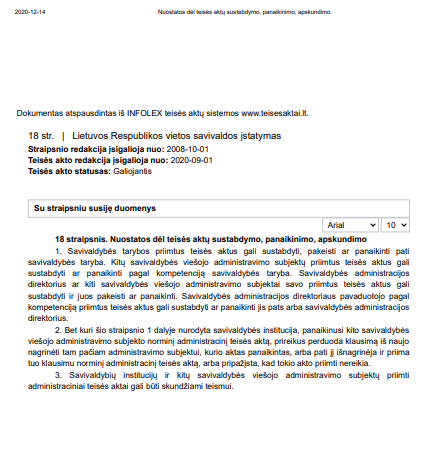 